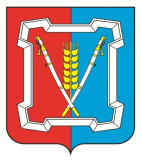 Контрольно-счетный органКурского муниципального района Ставропольского краяШкольный пер., д. 12, с-ца Курская, 357850 Тел.: 8(87964)6-46-14, 6-46-12, факс 6-46-12, KSOKMR@yandex.ru____________________________________________________________________________________________________              Утверждаю:                                                                         Председатель                                                                         Контрольно-счетного органа                                                                         Курского муниципального                                                                                            района                                                                         Ставропольского края                                                                         _______________ А.А. Оганесян                                                 «02» июня 2020 годаЗАКЛЮЧЕНИЕ № 23
на проект муниципальной программы Курского муниципального района Ставропольского края «Управление имуществом» на 2021-2023 годыНа основании статьи 8 Положения о бюджетном процессе Курского муниципального района Ставропольского края от 24.11.2017 № 9, пункта 15 Порядка разработки, реализации и оценки эффективности муниципальных программ Курского муниципального района Ставропольского края, утвержденного постановлением администрации Курского муниципального района Ставропольского края от 07.10.2019 № 560 (далее – Порядок), Контрольно-счетным органом Курского муниципального района Ставропольского края проведена финансово-экономическая экспертиза проекта муниципальной программы Курского муниципального района Ставропольского края «Управление имуществом» на 2021 -2023 годы (далее – проект Программы, Программа).Проект Программы направлен на экспертизу в Контрольно-счетный орган Курского муниципального района Ставропольского края с нарушением срока, установленного пунктом 15 Порядка.Программа разработана в соответствии с Перечнем муниципальных программ Курского муниципального района Ставропольского края, утвержденным постановлением администрации Курского муниципального района Ставропольского края от 28.01.2020 № 38 и направлена на развитие и совершенствование имущественных и земельных отношений в Курском муниципальном районе Ставропольского края для обеспечения решения задач социально-экономического развития Курского муниципального района Ставропольского края.Срок реализации Программы: с 2021 по 2023 годы.Ответственным исполнителем Программы является администрация Курского муниципального района Ставропольского края, в лице отдела имущественных и земельных отношений администрации Курского муниципального района Ставропольского края.Соисполнители Программы отсутствуют.Программа состоит из одной Подпрограммы «Имущественные и земельные отношения».Финансовое обеспечение  Программы предлагается осуществлять за счет средств бюджета Курского муниципального района Ставропольского края. В целом объем финансового обеспечения Программы составит 2 400,00 тыс. рублей, в том числе: в 2021 году – 800,00 тыс. рублей; в 2022 году – 800,00 тыс. рублей; в 2023 году – 800,00 тыс. рублей. Финансовое обеспечение проекта Программы соответствует предельным объемам бюджетных ассигнований на плановый период 2021 и 2022 годов, доведенным Финансовым управлением администрации Курского муниципального района Ставропольского края на ее реализацию до администрации.Для достижения целей Программы и решения задач подпрограмм предлагается утвердить значение 7 индикаторов (показателей), что на 5 единиц меньше количества индикаторов (показателей) действующей Программы.На основании вышеизложенного Контрольно-счетный орган Курского муниципального района Ставропольского края отмечает:-качество подготовки проекта Программы в целом соответствует основным положениям нормативных правовых актов, регламентирующих процесс разработки, реализации и оценки эффективности муниципальных программ Курского муниципального района Ставропольского края;-финансовое обеспечение Программы соответствует предельным объемам бюджетных ассигнований на плановый период 2021 и 2022 годов.После вступления в силу решения совета Курского муниципального района Ставропольского края «О бюджете Курского муниципального района Ставропольского края на 2021 год и плановый период 2022 и 2023 годов» в силу требований статьи 179 Бюджетного кодекса Российской Федерации, муниципальная программа Курского муниципального района Ставропольского края «Управление имуществом» на 2021-2023 годы подлежит приведению в соответствие с указанным решением.ИнспекторКонтрольно-счетного органаКурского муниципального районаСтавропольского края                                                                     О.Н.Алленова